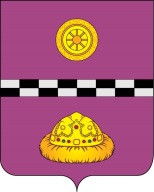       ПОСТАНОВЛЕНИЕот 02 августа  2021 г.					                                         № 322            В соответствии с  Федеральным законом от 27.07.2010 № 210-ФЗ «Об организации предоставления государственных и муниципальных услуг», постановлением администрации муниципального района «Княжпогостский» от 17.09.2018 № 339 «Об утверждении Порядка разработки и утверждения административных регламентов предоставления муниципальных услуг», приказом ГАУ РК «Центр информационных технологий» от 02.06.2021 № 94 «О выводе из эксплуатации Региональной комплексной информационной системы «Государственные услуги-Республика Коми»  ПОСТАНОВЛЯЮ:1. Внести в постановление администрации муниципального района «Княжпогостский» от 12 апреля 2018 г. № 117 «Об утверждении административного регламента предоставления муниципальной услуги «Предварительное согласование предоставления земельных участков, находящихся в собственности муниципального образования, и земельных участков, государственная собственность на которые не разграничена, на которых расположены здания, сооружения» (далее – постановление) следующие изменения:1.1. Абзац пятый пункта 1.4 приложения к постановлению изложить в следующей редакции:«-  в федеральной государственной информационной системе «Единый портал государственных и муниципальных услуг (функций)» (http://www.gosuslugi.ru);».1.2. В абзаце 23 пункта 1.4 приложения к постановлению слова «порталов государственных и муниципальных услуг (функций)» заменить словами «Единого портала государственных и муниципальных услуг (функций)».1.3. Абзац четвертый пункта 3.2 приложения к постановлению изложить в следующей редакции:«в форме электронного документа с использованием Единого портала государственных и муниципальных услуг (функций).».1.4. В абзаце первом пункта 5.4 приложения к постановлению слова «Портала государственных и муниципальных услуг (функций) Республики Коми (далее – порталы государственных и муниципальных услуг (функций),» исключить.1.5. В абзаце втором пункта 5.4 приложения к постановлению слова «порталов государственных и муниципальных услуг (функций)» заменить словами «Единого портала государственных и муниципальных услуг (функций)».1.6. В абзаце четвертом пункта 5.5 приложения к постановлению слова «порталы государственных и муниципальных услуг (функций)» заменить словами «Единого портала государственных и муниципальных услуг (функций)».1.7. Абзац четвертый пункта 5.16 приложения к постановлению изложить в следующей редакции:«- на Едином портале государственных и муниципальных услуг (функций);».  2. Настоящее постановление вступает в силу со дня его официального опубликования.           3. Контроль  за      исполнением     настоящего   постановления   возложить на первого заместителя руководителя администрации муниципального района «Княжпогостский»   М.В. Ховрина.Глава муниципального района  «Княжпогостский» -руководитель  администрации                                                                 А.Л. НемчиновО внесении изменений в постановление администрации муниципального района «Княжпогостский» от 12 апреля 2018 г. № 117 «Об   утверждении     административного      регламента   предоставления муниципальной услуги «Предварительное    согласование       предоставления земельных участков,  находящихся  в   собственности муниципального  образования,   и  земельных участков, государственная       собственность   на   которые не разграничена, на которых расположены здания, сооружения»